PF 2016Radostné prožití svátků vánočnícha šťastný Nový rok Vám srdečně přeje pracovní kolektiv pečovatelské služby ARCHA Borovany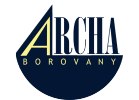 